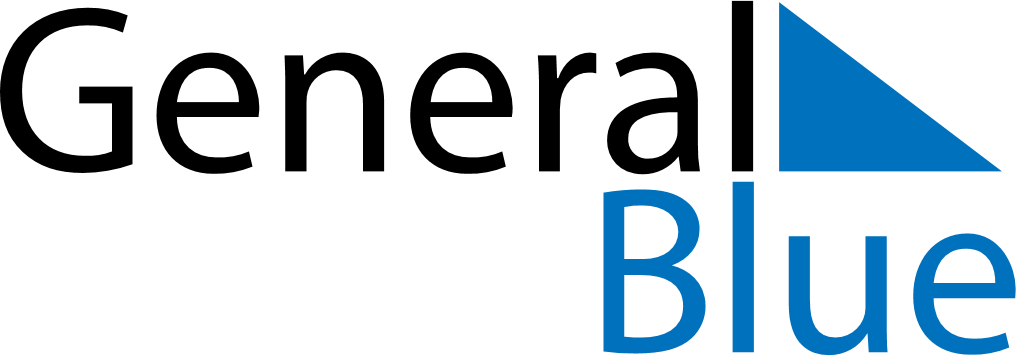 August 2024August 2024August 2024South KoreaSouth KoreaMONTUEWEDTHUFRISATSUN123456789101112131415161718Liberation Day19202122232425262728293031